Управление физической культуры и спорта окружной администрации города ЯкутскаМуниципальное бюджетное учреждение дополнительного образования ДЮСШ №2Портфолио Профессиональной деятельностиАттестационные материалы Лукашова Юрия Александровичатренер-преподаватель отделения «футбол»Якутск 2017СправкаЛукашов Юрий Александрович работает в ДЮСШ №2 тренером-преподавателем отделения «футбол» с 2011 года. На данный момент проводит учебно-тренировочные занятия в 3 группах: УТГ 1 года обучения (2 группы по 10 часов), УТГ 2 года обучения (1 группа 12 часов). Общее количество воспитанников 36 человек. Нагрузка 32 часа.	У Лукашова Ю.А. имеются все необходимые документы для набора в группы: заявление родителей, нормативные требования по набору группы, медицинские справки.	В своей работе использует компьютерные технологии, владеет такими программами как:Word, PowerPoint, Exel и использует видеоматериалы. В своей работе, ведет мониторинг и анализ воспитанников, используя различные технологии. 	Ежегодно организует, судит и проводит различного уровня соревнования по футболу, а так же культурно-массовые мероприятия для воспитанников и родителей. Во время летних каникул организует спортивные сборы воспитанников на базе детских оздоровительных лагерей. Воспитанники выступают во всех городских и республиканских соревнованиях, а так же имеют опыт выступлений в турнирах всероссийского уровня.МБУ ДО ДЮСШ№2 г. Якутска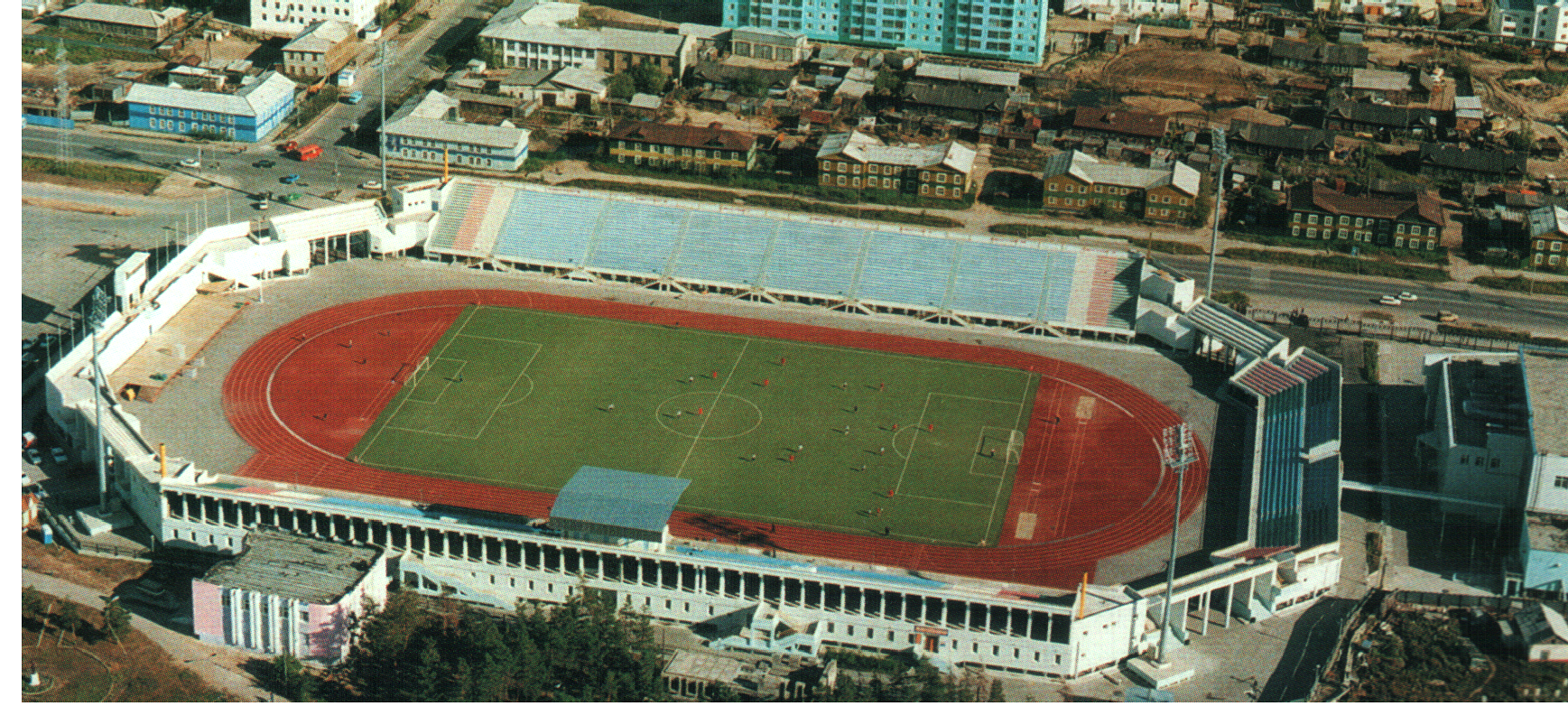 												Лукашов Юрий Александрович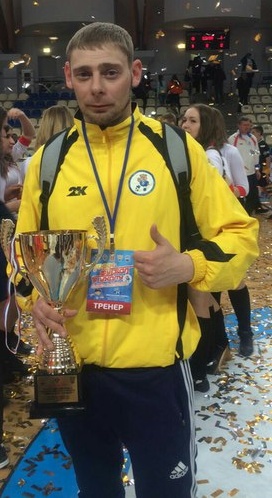 23.081986г.р.	17 июня 2007 года закончил Якутский педагогический колледж имени С.Ф.ГоголяПрисвоены квалификации: учитель физической культуры с дополнительной подготовкой в области спортивной тренировкиСпециальность: Физическая культураСтудент 4 курса ИФКиС СВФУ2007-2011: Учитель физической культуры СОШ №30С 2011 года – тренер-преподаватель  по футболу МБУДО ДСША №2С 2015 – учитель физической культуры по совместительству МОБУ СОШ №132005-2011: работа в качестве воспитателя ДЗСОЛ «Каландарашвили» 2011-2016: работа в качестве заместителя директора по воспитательной работе ДОЛ «Энергетик»Педагогический стаж:  10 летПервая квалификационная категорияПеречень документов для зачисления в ДЮСШЗаявление от законных представителей о приеме в спортивную школу;Допуск врача;Копия медицинского полиса;Копия свидетельства о рождении (паспорт)Учебный план график распределения учебных часов для футболистов УТГ 2г.об.на 2016-2017 учебный годУчебный план график распределения учебных часов для футболистов УТГ 1г.об.на 2016-2017 учебный годНормативы по  ОФП  и  СФП  воспитанников ДЮСШ-2  учебно-тренировочной группы второго года обучения (сентябрь-октябрь) за 2016 годаТренер: Лукашов Юрий АлександровичНормативы по  ОФП  и  СФП  воспитанников ДЮСШ-2 учебно-тренировочной группы первого года обучения (сентябрь-октябрь) за 2016 год (1 группа)Тренер:  Лукашов Юрий АлександровичНормативы по  ОФП  и  СФП  воспитанников ДЮСШ-2 учебно-тренировочной группы первого года обучения (сентябрь-октябрь) за 2016 год (2 группа)Тренер:  Лукашов Юрий АлександровичКонтрольные нормативы за 2015-2016г.г.Показатели сохранности групп за период аттестации (на начало и конец учебного года)На основании результатов соревнований и нормативов ОФП и СФП за 2015-2016  присвоены разряды следующим воспитанникам: 3спортивный разряд следующим воспитанникам ДЮСШ-2:Кузнецов Никита Алексеевич;Чикир Илья Владимирович;Литвинцев Артем Константинович;1 юношеский разряд следующим воспитанникам ДЮСШ-2:Аликин Евгений Александрович;Бричаг Андрей Александрович;КубанычбековАдилет;Пономарев Михаил;Максисмов Максим;ДзуцевЗаур;МамытовНурбек;Бызов Артур;Азизов Дмитрий;Шишияну Константин_________  /Лукашов Ю.А/Отзыв заместителя директора РСДЮФШ г.Нерюнгри Беляева В.В. 		5 декабря 2016 года в спортивном зале ДЮСШ №2  была проведена профилактическая беседа-лекция для воспитанников и их родителей о вреде алкоголя и табакокурения. Собрание проводилось Лукашовым Ю.А. и Шараповым Е.А.,с использованием ИКТ технологий (слайды, видеофильмы). На собрании был качественно, подробно и очень интересно представлен материал по данной теме. В конце собрания было проведено анкетирование об отношении родителей и воспитанников к этой проблеме. Ф.И.О.Лукашов Юрий АлександровичМесто работыМБОУ ДО ДЮСШ №2ДолжностьТренер-преподавательОбразованиеСредне-специальное  ЯПК1им.С.Ф.ГоголеваПедстаж10 летИмеющаяся категорияПерваяПретендует на категориюПервуюПрохождение курсов- курсы повышения квалификации АОУ РС(Я) ДПО «ИРО и ПК»;- участие в семинарах и лекциях по футболу.Распространение опыта- организация и проведение городских и республиканских соревнований по мини-футболу и футболу;- создание и управление спортивно-тренировочным процессом в детских стационарных загородных лагерях в летний период;- организация на базе ДЮСШ №2 открытых тренировок для учителей физической культуры и тренеров-преподавателей;Результаты работы2012 год: Первенство г. Якутска по мини-футболу среди юношей 2000/01 гг.р. - 2 место, Новогодний турнир по футболу на призы ГБУ РС(Я) "Управления физической культуры и массового спорта" - 2 место, 20-23.2012 г. Республиканский турнир по мини-футболу на призы МФК "Заря" среди юношей 2001-2002 гг.р - 3 место, 2013 год: Новогодний турнир г. Якутска среди младших школьников 2004-2005 гг.р.- 2 место,05-06 января 2013 г.  Республиканский турнир по мини-футблу среди юношей 1997-98 г.р. на кубок "Атланта" - 1 место, январь 2013 г.  II этап Всероссийских соревнований по мини-футболу среди общеобразовательных учреждений - 3 место, 1-3 февраля 2013 г. Кубок ДФК "Пульс" по мини-футболу среди команд юношей 2000-2001 гг.р. -1 место, 13-18 марта 2013 г. Первенство РС (Я) среди юношей 1998/99 г.р.- 3 место,ноябрь: Чемпионат города Якутска по мини-футболу среди юношей 1999-2000 г.р.-2 место, Чемпионат города Якутска по мини-футболу среди юношей 1997-1998 г.р.-2 место, июль 2013 г. Зональные соревнования Всероссийского турнира "Кожаный мяч" - 2 место, 8-9 января 2014 г. Республиканский турнир по мини-футболу "Кубок Атлант" среди юношей 2000-2001 г.р. - 1 место,февраль 2014 Кубок ДЮСШ № 2 по мини-футболу среди юношей 2000/01 гг.р. - 1 место; III этап Всеросийских соревнований "мини-футбол в школу" зона Дальний Восток -2 место; 6-7 марта 2015 г. Республиканский турнир по мини-футболу на Кубок "Атлант" среди юношей 2000 - 2001 гг.р.-1 место; 2016 год: Первенство школ г. Якутска по мини-футболу среди юниоров 1999-2000 г.р. - 1 место,  III этап Всероссийских соревнований по мини-футболу  среди общеобразовательных организаций в 2015-2016 гг. ДФО (в рамках Общероссийского проекта "Мини-футбол в школу" среди юношей 2000-2001 гг.р.- 1 место, Всероссийские соревнования общероссийского проекта "Мини-футбол - в школу" - 3 место, Первенство РС(Я) по мини-футболу среди команд 1998-99. 2000-01. 2002-03 г.р.-1 место; 2017 год: Всероссийские соревнования общероссийского проекта "Мини-футбол - в школу" - 1 место (I, II, III этап) Содержание занятийПериоды тренировокПериоды тренировокПериоды тренировокПериоды тренировокПериоды тренировокПериоды тренировокПериоды тренировокПериоды тренировокПериоды тренировокПериоды тренировокПериоды тренировокПериоды тренировокПериоды тренировокПериоды тренировокПериоды тренировокПериоды тренировокПериоды тренировок Содержание занятийЧасысентоктябноябдекабянвфеврмартапрапрмаймайиюньиюньиюльиюльавгустТЕОРИЯФК и спорт в России211Развитие футбола в России и за рубежом211Сведения о строении и функции организма человека. Влияние физ. упр. на строение занимающихся.211Питание  и личная гигиена 211Врачебный контроль и самоконтроль. Оказание первой помощи. Спорт.массаж.2111 Морально-волевая подготовка спортсмена3111Правила игры. Организация и проведение соревнований41122Расстановка перед играми. Разбор проведенных игр102222222Места занятий оборудование и инвентарь31111Итого часов302444222222222222ПрактикаОФП16013131313131313131313131315151515СФП71353753782210109999Тактика защиты и нападения13211111111111111111111111111111111Техника защиты и нападения22319191919191919181818181818181818Контрольные нормативы124444Инструкторская и судейская практика10222222Соревнования и тов. игры908888888888885555Итого часов69860565658625460585858606058585858Всего часов72862606062645662606060626260606060Содержание занятийПериоды тренировокПериоды тренировокПериоды тренировокПериоды тренировокПериоды тренировокПериоды тренировокПериоды тренировокПериоды тренировокПериоды тренировокПериоды тренировокПериоды тренировокПериоды тренировокПериоды тренировокСодержание занятийЧасысентоктябноябдекабянвфеврмартапрмайиюньиюльавгустТЕОРИЯФК и спорт в России211Развитие футбола в России и за рубежом211Сведения о строении и функции организма человека. Влияние физ. упр. на строение занимающихся.211Питание  и личная гигиена 211Врачебный контроль и самоконтроль. Оказание первой помощи. Спорт.массаж.211 Морально-волевая подготовка спортсмена3111Правила игры. Организация и проведение соревнований4112Расстановка перед играми. Разбор проведенных игр1022222Места занятий оборудование и инвентарь3111Итого часов30244422222222ПрактикаОФП152111114141412121413121411СФП6о555555555555Тактика защиты и нападения76777777777733Техника защиты и нападения219191714171615211614212326Контрольные нормативы9333Соревнования и тов. игры78777777777744Итого часов594524747505246524949524949Всего часов624545151545448545151545151№ФИОЧ\б(сек.)Бег 300м(км.)Бег400м(км.)Бег6 мин.(м.)Бег12 мин.(м.)ПрыжокС места(см.)Жонглир-Ование(кол-во)Удар наТочность с  16 м.(15 ударов)ТочностьПередачи мяча 15 метров(10 передач)Обводка 10  стоек(сек.) 1КубанычбековАдилет7.61.131.44120023002153913710.82Мухин Никита7.51.141.44130027002196414910.63Аликин Евгений7.91.151.451150230020011712810.94Чикир Илья7.81.171.48125026002125211810.75Пономарев Миша7.71.131.41130026502104315910.56Литвинцев Артем7.51.121.40120025002254213910.97Максимов Максим7.71.121.42140029002133110710.48ДзуцевЗаур7.51.121.4812502750215601089.99Корякин Владислав7.91.401.55140027001943912810.310Кузнецов Никита8.11.441.6111002000186239510.911Киреев Артем7.61.101.3715002800242691499.912КубанычбековЭльдияр8.01.381.53150029001971510610.6№ФИОЧ\б(сек.)Бег 300м(км.)Бег400м(км.)Бег6 мин.(м.)Бег12 мин.(м.)ПрыжокС места(см.)Жонглир-Ование(кол-во)Удар наТочность с  16 м.(15 ударов)ТочностьПередачи мяча 15 метров(10 передач)Обводка 10  стоек (сек.)1Семиусов Никита10.32.122.28900170014347813.22Середкин Александр8.71.522.1885017501521197123Голомарев Александр8.61.582.34950205016177617.74Соловьев Влад8.21.532.02100021001702713811.35Строев Максим8.31.552.05110021001831211910.26Нежурко Игорь7.81.442.021000220019557141010.37АкпаралиевНурислам8.51.532.20850170014558512.38ТертимировТимерлан8.41.552.099501900167149611.49Паралиев Нурсултан8.31.562.04110020001863412810.510Строев Евгений8.72.022.2010002100187712812.311Попов Юрий8.82.042.2210001900175149712.612Шубин Максим8.11.422.011150225018984151010.2№ФИОЧ\б(сек.)Бег 300м(км.)Бег400м(км.)Бег6 мин.(м.)Бег12 мин.(м.)ПрыжокС места(см.)Жонглир-Ование(кол-во)Удар наТочность с  16 м.(15 ударов)ТочностьПередачи мяча 15 метров(10 передач)Обводка 10  стоек (сек.)1БатырбековНазарбек9.82.202.28900170014347813.22Малеванец Игорь8.31.562.1885017501521197123МамытовНурбек8.61.522.34950205016177617.74Бызов Артур8.11.402.02100021001702713811.35Веремчук Александр8.31.552.05110021001831211910.26Азизов Дмитрий7.91.442.021000220019557141010.37Вайнилович Руслан8.21.532.20850170014558512.38Евтюхин Юрий8.41.552.099501900167149611.49Королев Алексей8.31.562.04110020001863412810.510Шишияну Константин8.42.022.2010002100187712812.311Васильев Илья8.32.042.2210001900175149712.612Брычаг Андрей8.01.422.011150225018984151010.2Дата проведения среза знаний Вид работы (ОФП, СФП, техническая подготовка)Возрастные группы по годам рожденияКоличество  участниковНизкий уровень подготовки % Средний уровень подготовки % Высокий уровень подготовки %Сентябрь 2015СФП, ОФПУТГ 1г. (1гр.)125.856.835.4Сентябрь 2015СФП, ОФПУТГ . (2гр.)124.555.540Сентябрь 2015СФП, ОФПУТГ .124.145.950Сентябрь 2016СФП, ОФПУТГ 1г. (1гр.)123.64650.4Сентябрь 2016СФП, ОФПУТГ . (2гр.)123.232.564.3Сентябрь 2016СФП, ОФПУТГ .122.024.573.5Учебный годВид спортаГруппы Начало года кол-во воспитанников Конец года кол-во воспитанников Показатели  сохранности группы(%)2015-2016г.г.футболУТГ-1 - 12, УТГ-1 - 12, УТГ-2 -123636100